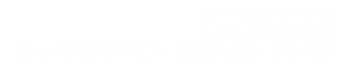 Meeting MinutesTRB’s Committee on Accessible Transportation and MobilitySubcommittee on Policy and Practice ABE60Judy Shanley, Subcommitee Co-Chair, Easterseals, National Center for Mobility ManagementMary Crass, Subcommittee Co-Chair,  International Transport Forum, Meeting Agenda and NotesWelcome:  8:00 -- 8:10 – Mary Crass and Judy ShanleyIntroductions by subcommittee members: name, organization:  8:10 - - 8:20Discussion of New Subcommittee Purpose and Goals – Mary and Judy, 8:20 - - 9:00 Policy and Practice Subcommittee MissionTo sustain a vibrant international forum to share research, experience, and practice related to accessible mobility options for people with disabilities and older adults in order to facilitate the replicability of evidence-based practices across member countries.Guiding PrinciplesMembers will explore opportunities, challenges, and solutions related to policy to practice accessibility topics through trusted and respectful forums.Member forums will seek opportunities to inform and learn from international events such as TRANSED. Forum agendas, communications, and materials will reflect inclusive perspectives from broad and diverse subcommittee stakeholders.Content of the subcommittee will align with the mission and purposes of ABE60 and its research and technology committees, as well as with, the TRB organizational principles and agenda.Meeting DiscussionCommittee discussed the potential of developing a curriculum for university faculty on accessibility. It was discussed that first an environmental scan must be done to ensure that work is not duplicative. Several committee attendees offered resources, and suggested opportunities to test the materials through a pilot study. Ensure that the materials address urban versus rural topics.Topic of high tech versus low tech solutions to accessibility was raised (incorporate into curriculum/materials).Discussed the incorporation of content related to universal design.Attendees discussed a need for a focus on emergency preparedness and resilience. Any work that the subcommittee conducts should be aligned with Sustainable Development Goals (SDGs) recommended by the United Nations. There is a knowledge gap in how goals can be enforced. Importance of connecting our work with other ABE60 Subcommittees, including research and technology.  Discussion about organization an invited session next year at TRB.Discussion of Cross-Country Disability Legislation and Policy – All;  9:00 - - 9:30 Consider legislation/policy such as that put forth by the European Disability Forum or the European Accessibility Act. Meeting DiscussionEnsure our work is integrated with the UN SDGs. Wrap-up and Next Steps - - Mary and Judy;  9:00- 9:45Meeting attendees who are interested in becoming official friends of the subcommittee must update their information through TRB. The Policy and Practice Subcommittee will establish a quarterly meeting schedule for the full subcommittee. Send Mary and Judy ideas for invited session for the 2018 TRB meeting.If there are any materials, pictures, etc. that the subcommittee wants to share via My TRB, please send. Send ideas regarding Webinar topics (Do we want to do something around UN SDG)?NameOrganizationMember-FriendAline AlavetIFSTTARMemberMelissa AndersonColeFriendBillie Louise (Beezy) BentzenAccessible Design for the BlindMemberSusan ClarkCanadian Transportation AgencyFriendLisa DirksUrban Transportation Center, University of Illinois ChicagoFriendCecelia FeelyRutgers University, New JerseyFriendJanet GlendenningCanadian Transportation AgencyFriendJoey GoldmanNelson\Nygard Associates, Co-Co-Chair, ABE60Drennan HicksNoblis Transportation Systems, Washington, DCFriendJanett Jimenez-SantosCan Lah, SC, MexicoFriendEileen LuEden Social Welfare Foundation, TPE, TWNFriendKatherine KnappCity of Evanston, ILFriendRex Luk Chi KevngHK Society For Rehabilitation, Hong KongFriendRoger MackettUniversity College LondonMemberDaniel Mo Yiu WingHong Kong Management CollegeFriendAbha NegiGlobal Forum for EmpowermentMemberTom RickertAccess Exchange InternationalMemberLilian SalazarTech de Monterrey UniversityMemberRichard SchultzeRLS and Associates, OhioMemberLalita SenTexas Southern UniversityFriendAnabela SimoesLusofona University, PortugalFriendJordan SnowEasterseals, National Center for Mobility ManagementFriendLing SuenIntelligent Communication Systems and Applications, Inc. CanadaMemberMitch TsaoEden Social Welfare Foundation, TPE, TWNMemberHelena TitheridgeUniversity College LondonFriendJoe Nien-Tsu WangEden Social Welfare Foundation, TPE, TWNMemberMohammed YousufU.S. Department of Transportation, DCMember, Co-Chair, ABE60 Technology Committee